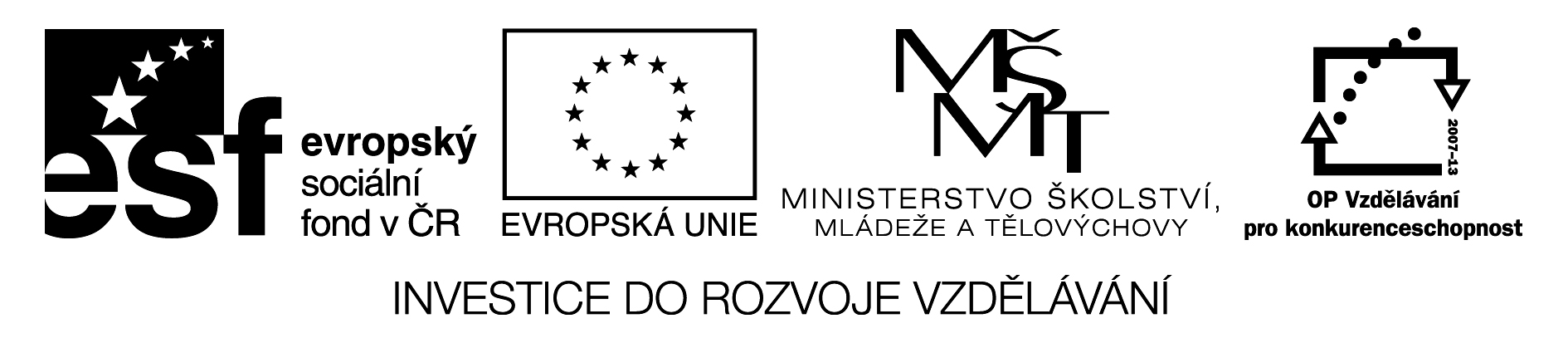 Goniometrie											 	   PL2																	Převody radiánů a stupňů:       1 rad = 57°17’45’’Převod radiánů na stupně obecně: 2π rad ………………… 360°1 rad …………………..  = x rad …………………….  * x	(x je úhel v obloukové míře)Převod stupňů na radiány obecně:1° ……………………. α …………………..  * α   (α je úhel ve stupních)Ú1: Doplňte tabulku velikostí pomocí vztahů pro převody mezi obloukovou a stupňovou mírou:Řešení: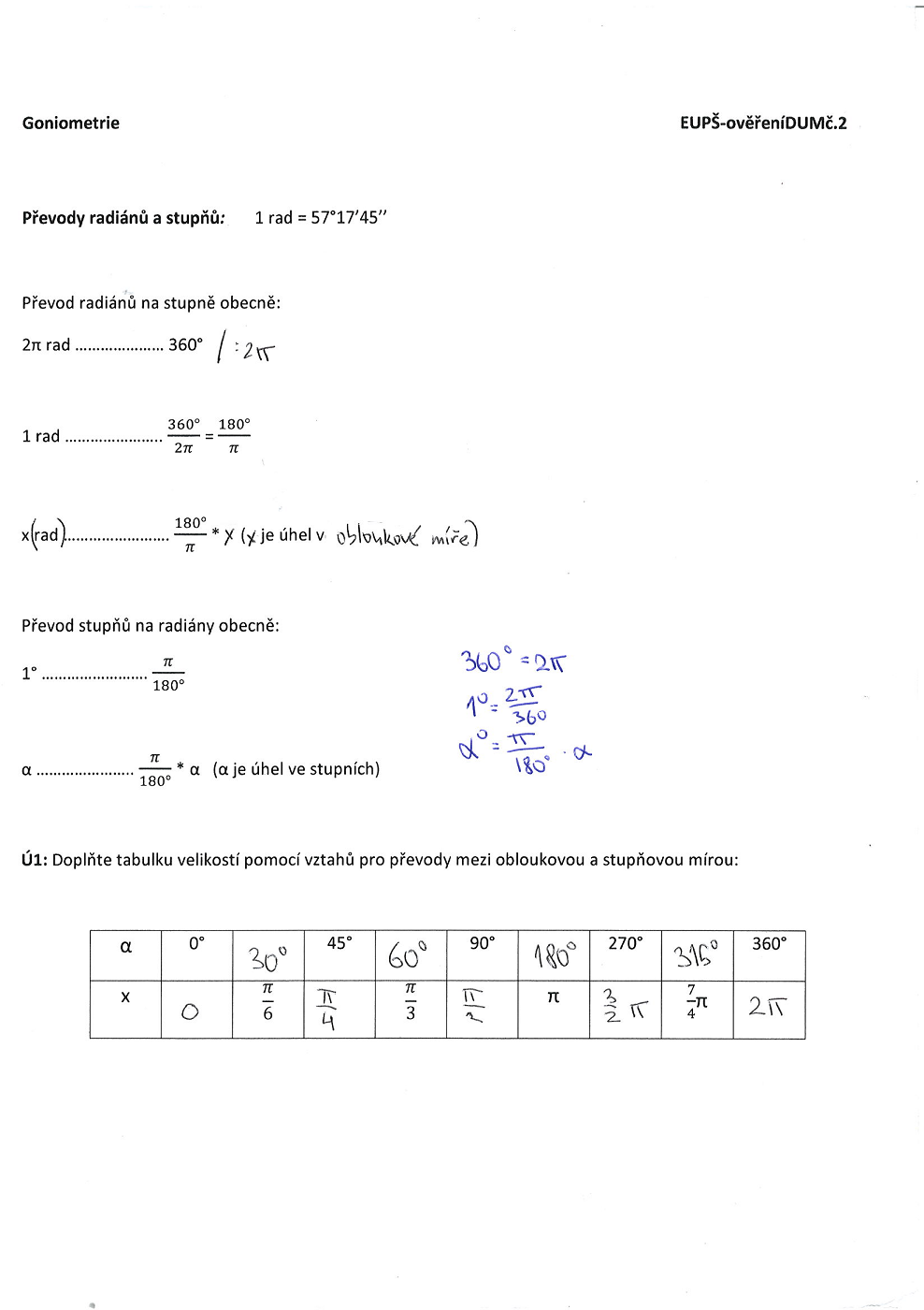 Použitá literatura:
 
[1]Polák, J. Přehled středoškolské matematiky. Vyd. 6. Praha: Prometheus, s. r. o., 1998. ISBN 80-85849-78-X
[2]Hruška, M., RNDr. Státní maturita z matematiky v testových úlohách včetně řešení. Vyd. 1. Olomouc: Rubico, s. r. o., 2012. ISBN 80-7346-149-2
[3]Petáková, J. Matematika – příprava k maturitě a k přijímacím zkouškám na vysoké školy. Vyd. 1. Praha: Prometheus, s. r. o., 2001. ISBN 807196-099-3
[4]Odvárko, O., Doc. RNDr., DrSc. Matematika pro gymnázia Goniometrie. Vyd. 3. Praha: Prometheus, 2005. ISBN 80-7196-178-7NázevGoniometriePředmět, ročníkMatematika, 2. ročníkTematická oblastPřevody stupňů, radiánůAnotacePracovní list sloužící k uvedení a procvičení učiva, lze vytisknout, obsahuje i řešeníKlíčová slovaVelikost úhlů, oblouková míra, stupňová míraAutorMgr. Hana DudíkováDatum31. 1. 2013ŠkolaGymnázium Jana Opletala, Litovel, Opletalova 189ProjektEU peníze středním školám, reg. č.: CZ.1.07/1.5.00/34.0221α0°45°90°270°360°xππ